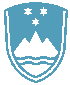 POROČILO O REDNEM INŠPEKCIJSKEM PREGLEDU NAPRAVE, KI LAHKO POVZROČIONESNAŽEVANJE OKOLJA VEČJEGA OBSEGAZavezanec: FENOLIT d. d. – Sintetične smole in mase, Breg pri Borovnici 22 A, 1353 Borovnica Naprava / lokacija: Naprava za proizvodnjo fenol-formaldehidnih smol / Breg pri Borovnici 22 A, 1353 Borovnica. Datum pregleda: 30.7.2020 Okoljevarstveno dovoljenje (OVD) številka:35407-9/2006-31 z dne 11.11.2008 Usklajenost z OVD: DA Zaključki / naslednje aktivnosti: Ugotovljeno je, da naprava obratuje v skladu z OVD. Naslednji inšpekcijski pregled bo opravljen v okviru rednega inšpekcijskega nadzora skladno z letnim planom. 